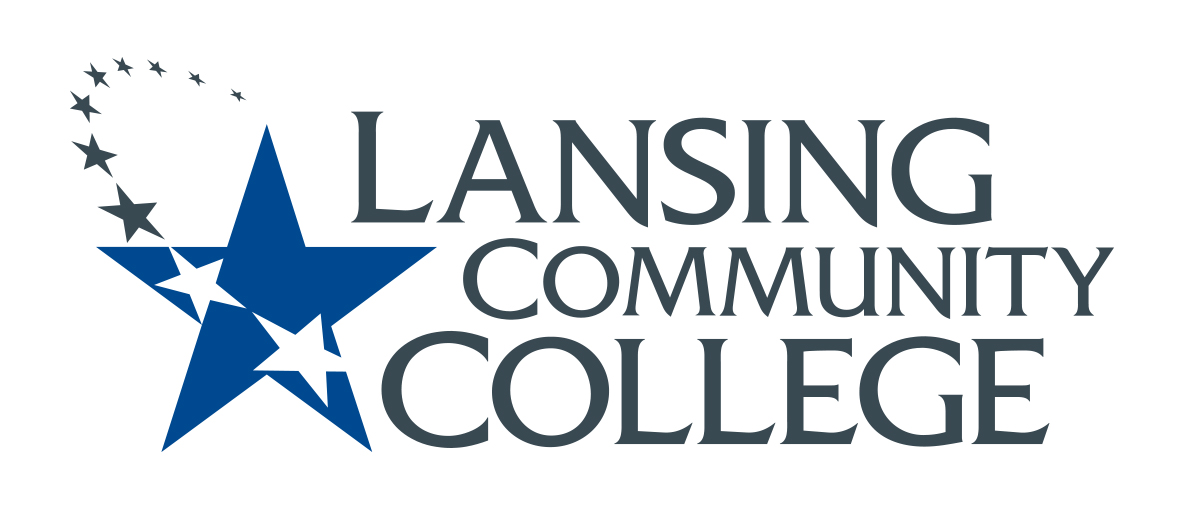 MEETING MinutesBudget CommitteeFriday, November 4, 20228:10-9:00 AMPresent:Alexandra Beard, Nancy Dietrich, April Dreeke, Gerard Haddad, Andrea Hoagland, Eva Menefee, Jon Ten Brink, Jean Ramirez, Kabeer Ahammad Sahib, Denise WarnerAgendaOctober 7 meeting minutes were approved.Alexandra, Jean, Gerry and Denise will review feedback from senate groups and prepare a set of questions or topics for Don. We will submit the list to Don by Nov. 11.Andrea let us know that the completed POPs forms are housed on the O drive under Exec-Public-- Provost-Public—Program Operating Plans.  However, it seems that some departments have not yet added theirs. Andrea will bring this up at the next Provost Cabinet to encourage everyone to add theirs. We should try to get the word out that faculty can see POPs from across the college. Maybe we should put this in our next article in the Star and remind everyone early Spring Semester. Documents are Read Only to protect the information. You must be using the VPN to log onto the O drive.We reviewed our charter and want clarification to see if we can remove the numbers next to each area. These have been targets, but we’ve never reached them, so it may be best to encourage membership from all areas, but not list any targets. We also discussed removing term limits and the language about rotation since these seem to happen naturally. We discussed possibly adding another Vice Chair to help with notetaking and minutes, but agreed that it would be hard to fill the position since it has to be a senator. Gerry and Denise are the only two faculty senators on the committee at the moment. Currently, we do not have representation from HHS or Tech Careers. Mark Stevens was our rep from Tech Careers, but he has stepped down from the committee.Meeting adjourned at 9:01 AM.Minutes respectfully submitted by Denise Warner.Next Meetings: Nov. 18, Dec. 2